1 klasėSolfedžio pamoka Nr. 51 užduotis:Remdamiesi gyvūnų ir natų verčių schema, išspręskite uždavinius. Schema: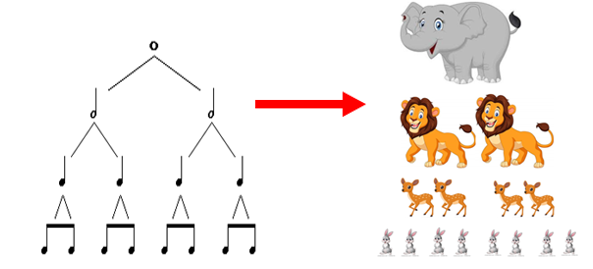 Uždaviniai: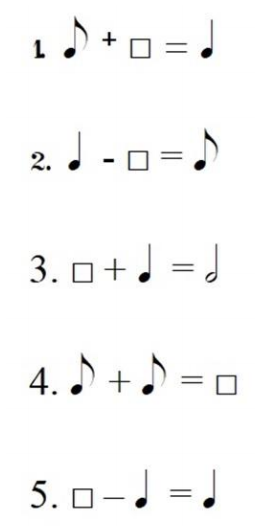 2 užduotis:Penklinėje užrašykite šias natas:Do ketvirtinėFa pusinėDvi si aštuntinės La ketvirtinėRe pusinėMi aštuntinėKetvirtinė pauzėSol ketvirtinėAštuntinė pauzėDvi re aštuntinės